International Situations Project TranslationBig Five Inventory-2 (BFI) – 60 itemsScoring: the items are scored on a Likert scale ranging from 1 (Disagree strongly) to 5 (Agree strongly). There are two scoring keys, one for Facet scales and the other for Domain scales.  Since we are interested in providing feedback for the big five personality traits, we should focus on the domain scales instead. Scoring is as follows:Big FiveExtraversion: 1, 6, 11R, 16R, 21, 26R, 31R, 36R, 41, 46, 51R, 56Agreeableness: 2, 7, 12R, 17R, 22R, 27, 32, 37R, 42R, 47R, 52, 57Conscientiousness: 3R, 8R, 13, 18, 23R, 28R, 33, 38, 43, 48R, 53, 58RNegative Emotionality: 4R, 9R, 14, 19, 24R, 29R, 34, 39, 44R, 49R, 54, 59Open-Mindedness: 5R, 10, 15, 20, 25R, 30R, 35, 40, 45R, 50R, 55R, 60Facet ScalesSociability: 1, 16R, 31R, 46Assertiveness: 6, 21, 36R, 51REnergy Level: 11R, 26R, 41, 56Compassion: 2, 17R, 32, 47RRespectfulness: 7, 22R, 37R, 52Trust: 12R, 27, 42R, 57Organization: 3R, 18, 33, 48RProductiveness: 8R, 23R, 38, 53Responsibility: 13, 28R, 43, 58RAnxiety: 4R, 19, 34, 49RDepression: 9R, 24R, 39, 54Emotional Volatility: 14, 29R, 44R, 59Intellectual Curiosity: 10, 25R, 40, 55RAesthetic Sensitivity: 5R, 20, 35, 50RCreative Imagination: 15, 30R, 45R, 60Translation provided by:Freyr Halldórsson, Reykjavik University, ReykjavikReference for the BFI-2Soto, C.J., & John, O.P. (2017). The next Big Five Inventory (BFI-2): Developing and assessing a hierarchical model with 15 facets to enhance bandwidth, fidelity, and predictive power. Journal of Personality and Social Psychology, 113, 117-143.The International Situations Project is supported by the National Science Foundation under Grant No. BCS-1528131. Any opinions, findings, and conclusions or recommendations expressed in this material are those of the individual researchers and do not necessarily reflect the views of the National Science Foundation.International Situations ProjectUniversity of California, RiversideDavid Funder, Principal InvestigatorResearchers:  Gwendolyn Gardiner, Erica Baranski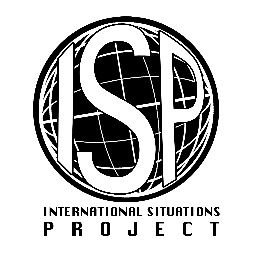 Original BFITranslation (Icelandic)I am someone who…Ég er einhver sem ...Disagree strongly    Mjög ósammálaDisagree a little   ÓsammálaNeutral; no opinion    Hlutlaus; hef ekki álitAgree a little    SammálaAgree stronglyMjög sammála1.  Is outgoing, sociableEr opinn, félagslynd(ur)2.  Is compassionate, has a soft heartEr miskunnsamur, hef gott hjartalag3.  Tends to be disorganizedHef(ur) tilhneigingu til að vera óskipulögð/óskipulagður4.  Is relaxed, handles stress wellEr afslöppuð/afslappaður, þoli vel streitu5.  Has few artistic interestsHef(ur) takmarkaðan listrænan áhuga6.  Has an assertive personalityHef(ur) ákveðin(n) persónuleika7.  Is respectful, treats others with respectSýnir virðingu, kem fram við aðra af virðingu8.  Tends to be lazyHef(ur) tilhneigingu til að vera latur9.  Stays optimistic after experiencing a setbackEr bjartsýn(n) eftir að hafa upplifað bakslag10. Is curious about many different thingsEr forvitin(n) um marga mismunandi hluti11. Rarely feels excited or eagerEr sjaldan spennt(ur) eða fús12. Tends to find fault with othersHef(ur) tilhneigingu til að finna galla hjá öðrum13.  Is dependable, steady  Er áreiðanleg(ur), stöðug(ur)14.  Is moody, has up and down mood swingsEr mislynd(ur), upplifi skapsveiflur15.  Is inventive, finds clever ways to do thingsEr frumleg(ur), finn snjallar leiðir til að gera hlutina16.  Tends to be quietHef(ur) tilhneigingu til að vera róleg(ur)17.   Feels little sympathy for othersFinn(ur) litla samúð með öðrum18.  Is systematic, likes to keep things in orderEr nákvæm(ur), vil hafa reglu á hlutunum19.  Can be tenseGet(ur) verið taugaspennt(ur)20.  Is fascinated by art, music, or literatureEr heilluð/heillaður af list, tónlist, eða bókmenntum21.  Is dominant, acts as a leaderEr ráðandi, haga mér eins og leiðtogi22.  Starts arguments with others  Byrjar rifrildi við aðra23.  Has difficulty getting started on tasksÁ erfitt með að byrja á verkefni24.  Feels secure, comfortable with selfEr örugg(ur) með mig, líður vel í eigin skinni25. Avoids intellectual, philosophical discussionsForðast vitsmunalegar, heimspekilegar umræður26.  Is less active than other peopleEr minna virk(ur) en annað fólk27.  Has a forgiving natureHef(ur) tilhneigingu til að fyrirgefa28.   Can be somewhat carelessGet(ur) verið nokkuð kærulaus29.   Is emotionally stable, not easily upsetEr tilfinningalega stöðug(ur), kemst ekki auðveldlega í uppnám30.   Has little creativityEr lítið skapandi31.   Is sometimes shy, introvertedEr stundum feimin(n), innhverf(ur)32.   Is helpful and unselfish with othersEr hjálpleg(ur) og óeigingjörn/óeigingjarn við aðra 33.   Keeps things neat and tidyHeld(ur) hlutum í röð og reglu34.   Worries a lotHef(ur) oft áhyggjur35.   Values art and beautyKann að meta list og fegurð36.   Finds it hard to influence peopleÁ erfitt með að hafa áhrif á fólk37.   Is sometimes rude to othersEr stundum dónaleg(ur) við aðra38.   Is efficient, gets things doneEr dugleg(ur), kem hlutum í verk39.   Often feels sadEr oft leið(ur)40.   Is complex, a deep thinkerEr flókin(n), hugsa djúpt41.   Is full of energyEr full(ur) af orku42.   Is suspicious of others’ intentionsEr tortryggin(n) um fyrirætlanir annarra43.   Is reliable, can always be counted onEr áreiðanleg(ur), er alltaf hægt að stóla á44.   Keeps their emotions under controlHef(ur) stjórn á tilfinningum sínum45.   Has difficulty imagining thingsÁ erfitt með að ímynda sér hlutina46.   Is talkativeTala mikið47.   Can be cold and uncaringGet(ur) verið köld/kaldur og umhyggjulaus48.   Leaves a mess, doesn’t clean upSkil(ur) eftir mig sóðaskap, tek ekki til 49.   Rarely feels anxious or afraidUpplifi(r) sjaldan kvíða eða hræðslu50.   Thinks poetry and plays are boringFinnst að ljóð og leikrit séu leiðinleg51.   Prefers to have others take chargeKýs að leyfa öðrum að taka stjórnina52.   Is polite, courteous to othersEr kurteis, sýni öðrum kurteisi53.   Is persistent, works until the task is finishedEr þarautseig(ur), held áfram þar til verkinu er lokið54.   Tends to feel depressed, blueHef (ur) tilhneigingu að finna fyrir þunglyndi55.   Has little interest in abstract ideasHef(ur) lítinn áhuga á óhlutbundnum hugmyndum56.   Shows a lot of enthusiasmSýni(r) mikinn áhuga57.   Assumes the best about peopleHeld það besta um fólk58.   Sometimes behaves irresponsiblySýni(r) stundum óábyrga hegðun59.   Is temperamental, gets emotional easilySýni(r) skapsveiflur, kemst auðveldlega í tilfinningalegt uppnám60.   Is original, comes up with new ideasEr frumleg(ur), finn upp á nýjum hugmyndum